Disability Action Plan2013—2016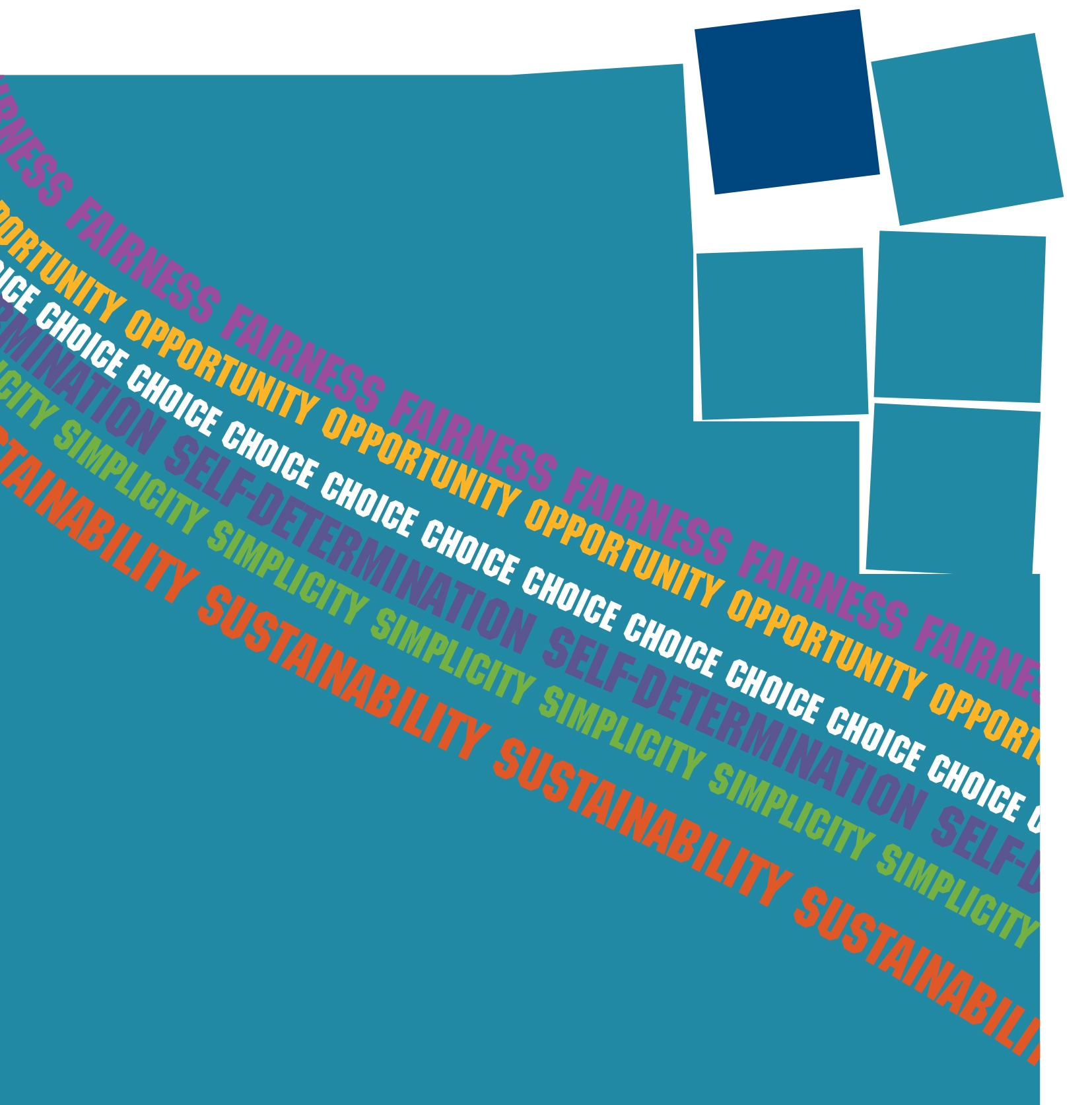 Published by the Department of Education and Early Childhood Development
Melbourne
September 2013©State of Victoria (Department of Education and Early Childhood Development) 2013The copyright in this document is owned by the State of Victoria (Department of Education and Early Childhood Development), or in the case of some materials, by third parties (third party materials). No part may be reproduced by any process except in accordance with the provisions of the Copyright Act 1968, the National Education Access Licence for Schools (NEALS) (see below) or with permission.NEALS is an educational institution situated in Australia which is not conducted for profit, or a body responsible for administering such an institution may copy and communicate the materials, other than third party materials, for the educational purposes of the institution.Authorised by the Department of Education and Early Childhood Development,
2 Treasury Place, East Melbourne, Victoria, 3002.This document is also available on the internet at http://www.education.vic.gov.au/hrweb/divequity/pages/disability.aspxContentsContents	3Foreword	4Context for the Disability Action Plan	5Goal 1 - A strong foundation in life	7Goal 2 – Upholding rights and promoting participation	13Goal 3 – Accessing information, transport, building and places	16Goal 4 – A contemporary approach through disability system reform	17The Disability Discrimination Act 1993 defines a disability as:total or partial loss of the person’s bodily or mental functions; ortotal or partial loss of a part of the body; orthe presence in the body of organisms causing disease or illness; orthe presence in the body of organisms capable of causing disease or illness; orthe malfunction, malformation or disfigurement of a part of the person’s body; ora disorder or malfunction that results in the person learning differently from a person a disorder, illness or disease that affects a person’s thought processes, perception of reality, emotions or judgment or that results in disturbed behaviour;and includes a disability that:presently exists; orpreviously existed but no longer exists; ormay exist in the future (including because of a genetic predisposition to that disability);oris imputed to a person.For more information, see the Australian Human Rights Commission’s A brief guide to the Disability Discrimination ActForewordThe Department of Education and Early Childhood Development (the Department) impacts the lives of many Victorians through the provision of development, education and training services to children, young people and adults. The Department also employs approximately 66,000 people in its central and regional offices and in schools across the state. As a universal service deliverer and as an employer, the Department is committed to building a community that embraces diversity and inclusion and maximises the opportunities of all, including people with disabilities. The Victorian State Disability Plan 2013-2016, reflects the Victorian Government’s commitment to ensuring that people with a disability have the chance to participate fully in Victoria’s economy and communities, and is based upon the vision of an inclusive Victorian society that enables people with a disability, their families and carers to fulfil their potential as equal citizens. The State Plan provides the framework for the Department of Education and Early Childhood Development’s Disability Action Plan 2013-16 and outlines our contribution to the achievement of the Vision.  The Disability Action Plan outlines our goals, strategies and actions and demonstrates the important contribution the Department’s services and workforces make to the outcomes for people with disability and their full participation in our economy and communities. Delivery of the Disability Action Plan will lead to care and educational settings and workplaces that celebrate and recognise diversity and the achievements and contributions of people with disabilities.  The Disability Action Plan will deliver significant benefits to:Workforces – Training will be provided to employees in the early childhood and schools settings and tools will be provided across the education and training sectors to build knowledge and skills to meet the learning and development needs of people with disabilities. The plan also outlines the actions the Department will take to ensure we continue to lead the way in providing a workplace culture that is inclusive of all employees, including those with disabilities.Learners – All learners with disabilities will benefit through actions that focus on improving their learning, development and wellbeing outcomes and enhancing transitions from school into further education, vocational training or employment. Families - The importance of families in a learner’s education is recognised within the plan, with actions designed to engage, inform and support families and carers of people with disabilitiesThe Department’s Disability Action Plan will be available from http://www.education.vic.gov.au/hrweb/divequity/Pages/disability.aspx. Context for the Disability Action PlanAt the time of the launch of this plan, the disability sector is undergoing significant reform arising from the launch of the National Disability Strategy 2010-2020, the Victorian State Disability Plan 2013-16 and the introduction of a National Disability Insurance Scheme. Within the Department considerable reform is also underway in how we support people with disabilities.These reforms outline a vision for an inclusive community that values and supports diversity. The development of the Department’s Disability Action Plan is closely aligned with this vision.  More information on each of these initiatives is provided below.National Disability Strategy 2010-2020The National Disability Strategy 2010-2020 sets out a ten year national policy framework for improving life for Australians with disability, their families and carers. The Strategy is the result of a nation-wide public consultation process, involving more than 2,500 people and was formally endorsed by the Council of Australian Governments on 13 February 2011.The Strategy’s six priority areas for action to improve the lives of people with disability, their families and carers are:Inclusive and accessible communitiesRights protection, justice and legislationEconomic securityPersonal and community supportLearning and skillsHealth and wellbeingVictorian State Disability Plan 2013-2016The Victorian State Disability Plan 2013–2016 articulates the government’s view for the future and sets a clear direction for the next four years. The plan outlines the approach to reducing the barriers faced by people with disabilities in accessing education, employment and other services within the community. The plan is constructed around a framework (Figure 1), which outlines vision and principles, long-term goals and shorter-term outcomes. The principles of the Victorian State Disability Plan are:FairnessOpportunityChoiceSelf-determinationSimplicitySustainabilityFigure 1 - Victorian State Disability Plan 2013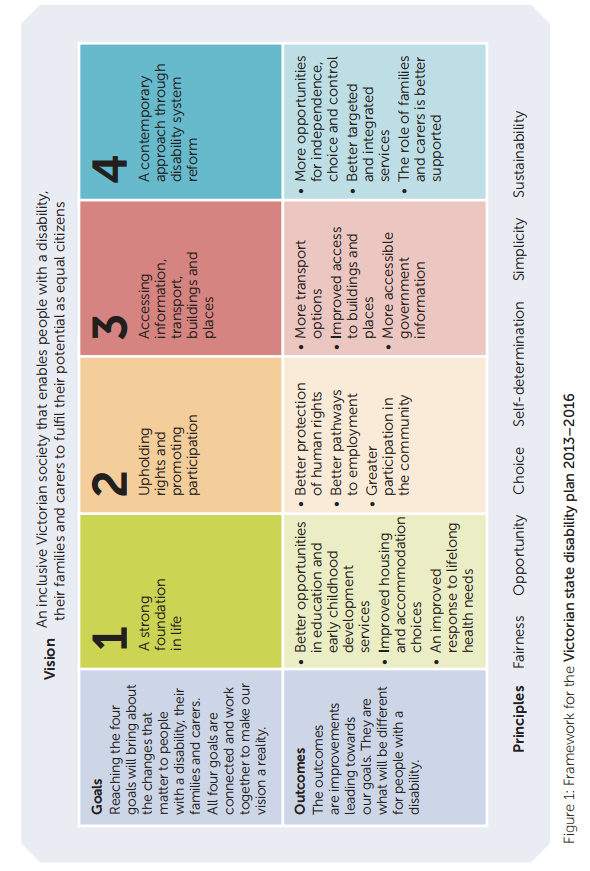 Reporting The Department of Education and Early Childhood Development along with other government departments has committed to a set of Objectives to contribute to the vision of the Victorian State Disability Plan. The Department is required to report to the Inter-Departmental Committee (IDC) on Disability on its performance against its objectives within the Victorian State Disability Plan. The IDC comprises relevant Senior Officers for Disability from state government departments and agencies and reports to the Minister for Community Services on the overall achievement of the state plan. The Department’s Disability Action Plan outlines the actions the Department will undertake in order to achieve its commitments within the Victorian State Disability Plan. These actions form the basis of reporting to the IDC.Department of Education and Early Childhood Development: Strategic Plan 2013-17 The Department’s commitments in the State Disability Plan, as set out in the DAP, are aligned with the Department’s mission outlined in the Strategic Plan 2013-17 to support Victorians to build prosperous, and socially engaged, happy and healthy lives. The strategic plan has a priority to improve the opportunities for all learners without exception. The Department’s Strategic Plan also provides the organisation’s planning framework for the development of a whole of Department policy and reform strategy for children and young people with developmental delays and disabilities to deliver high quality, integrated and sustainable provisions and support. The disability reform strategy will provide a broad framework for understanding and responding to disability, strengthen the support available across our three schooling sectors and build a whole of life approach that has a focus on high quality services, support and intervention in the early years.  This program of work will include building the capacity of our system, improving current provision and exploring the potential to reform existing resourcing and funding for children, young people and adults with disabilities.For more information on the Department’s Strategic Plan please visit http://www.education.vic.gov.au/about/department/Pages/stratplan.aspxGoal 1 - A strong foundation in lifeGoal 2 – Upholding rights and promoting participationGoal 3 – Accessing information, transport, building and placesGoal 4 – A contemporary approach through disability system reformStrategy: Improve workforce capacity to meet the learning and development needs of children and students with a disabilityStrategy: Improve workforce capacity to meet the learning and development needs of children and students with a disabilityStrategy: Improve workforce capacity to meet the learning and development needs of children and students with a disabilityStrategy: Improve workforce capacity to meet the learning and development needs of children and students with a disabilityStrategy: Improve workforce capacity to meet the learning and development needs of children and students with a disabilityObjectivesActions1.	Improve early assessment of learning and development and appropriate referral to specialised supports available to children and students1.1	Standardise intake referral processes for state funded Early Childhood Intervention Services (ECIS) to streamline access to this specialist support.1.1	Standardise intake referral processes for state funded Early Childhood Intervention Services (ECIS) to streamline access to this specialist support.1.1	Standardise intake referral processes for state funded Early Childhood Intervention Services (ECIS) to streamline access to this specialist support.1.1	Standardise intake referral processes for state funded Early Childhood Intervention Services (ECIS) to streamline access to this specialist support.1.	Improve early assessment of learning and development and appropriate referral to specialised supports available to children and students1.2	Provide online professional learning on the Victorian Early Years Learning and Development Framework (VEYLDF) Practice Principle of Assessment for Learning and Development.1.2	Provide online professional learning on the Victorian Early Years Learning and Development Framework (VEYLDF) Practice Principle of Assessment for Learning and Development.1.2	Provide online professional learning on the Victorian Early Years Learning and Development Framework (VEYLDF) Practice Principle of Assessment for Learning and Development.1.2	Provide online professional learning on the Victorian Early Years Learning and Development Framework (VEYLDF) Practice Principle of Assessment for Learning and Development.1.	Improve early assessment of learning and development and appropriate referral to specialised supports available to children and students1.3	Distribute a DVD resource on the VEYLDF to students undertaking early childhood courses.1.3	Distribute a DVD resource on the VEYLDF to students undertaking early childhood courses.1.3	Distribute a DVD resource on the VEYLDF to students undertaking early childhood courses.1.3	Distribute a DVD resource on the VEYLDF to students undertaking early childhood courses.1.	Improve early assessment of learning and development and appropriate referral to specialised supports available to children and students1.4	Ongoing promotion of the VEYLDF Evidence Paper and Practice Guide supporting professionals to engage in effective assessment for learning and development.1.4	Ongoing promotion of the VEYLDF Evidence Paper and Practice Guide supporting professionals to engage in effective assessment for learning and development.1.4	Ongoing promotion of the VEYLDF Evidence Paper and Practice Guide supporting professionals to engage in effective assessment for learning and development.1.4	Ongoing promotion of the VEYLDF Evidence Paper and Practice Guide supporting professionals to engage in effective assessment for learning and development.1.	Improve early assessment of learning and development and appropriate referral to specialised supports available to children and students1.5	Undertake investigations and actions to improve assessment practices in the four key areas - tools and evidence, capacity and capability, communication and participation, and governance. 1.5	Undertake investigations and actions to improve assessment practices in the four key areas - tools and evidence, capacity and capability, communication and participation, and governance. 1.5	Undertake investigations and actions to improve assessment practices in the four key areas - tools and evidence, capacity and capability, communication and participation, and governance. 1.5	Undertake investigations and actions to improve assessment practices in the four key areas - tools and evidence, capacity and capability, communication and participation, and governance. 1.	Improve early assessment of learning and development and appropriate referral to specialised supports available to children and students1.6	Provide an online professional learning resource for early childhood professionals working with gifted and talented children (aged up to 8 years) which includes recognition of children with a disability with dual exceptionality i.e. disability and talented.1.6	Provide an online professional learning resource for early childhood professionals working with gifted and talented children (aged up to 8 years) which includes recognition of children with a disability with dual exceptionality i.e. disability and talented.1.6	Provide an online professional learning resource for early childhood professionals working with gifted and talented children (aged up to 8 years) which includes recognition of children with a disability with dual exceptionality i.e. disability and talented.1.6	Provide an online professional learning resource for early childhood professionals working with gifted and talented children (aged up to 8 years) which includes recognition of children with a disability with dual exceptionality i.e. disability and talented.2.	Provide early childhood professionals with learning opportunities to assist with the application of the Victorian Early Years Learning and Development Framework (VEYLDF) and Practice Principles and strengthen assessment, curriculum, reporting and effective teaching and learning approaches 2.1	Professional Practice Leaders promote VEYLDF related workforce development opportunities to the Department’s regional based early childhood workforce.2.1	Professional Practice Leaders promote VEYLDF related workforce development opportunities to the Department’s regional based early childhood workforce.2.1	Professional Practice Leaders promote VEYLDF related workforce development opportunities to the Department’s regional based early childhood workforce.2.1	Professional Practice Leaders promote VEYLDF related workforce development opportunities to the Department’s regional based early childhood workforce.2.	Provide early childhood professionals with learning opportunities to assist with the application of the Victorian Early Years Learning and Development Framework (VEYLDF) and Practice Principles and strengthen assessment, curriculum, reporting and effective teaching and learning approaches 2.2	Pilot nine multidisciplinary networks aiming to develop the capacity of participants to assess children’s progress using the learning and development outcomes outlined in the VEYLDF as part of an ongoing planning cycle (2013).2.2	Pilot nine multidisciplinary networks aiming to develop the capacity of participants to assess children’s progress using the learning and development outcomes outlined in the VEYLDF as part of an ongoing planning cycle (2013).2.2	Pilot nine multidisciplinary networks aiming to develop the capacity of participants to assess children’s progress using the learning and development outcomes outlined in the VEYLDF as part of an ongoing planning cycle (2013).2.2	Pilot nine multidisciplinary networks aiming to develop the capacity of participants to assess children’s progress using the learning and development outcomes outlined in the VEYLDF as part of an ongoing planning cycle (2013).2.	Provide early childhood professionals with learning opportunities to assist with the application of the Victorian Early Years Learning and Development Framework (VEYLDF) and Practice Principles and strengthen assessment, curriculum, reporting and effective teaching and learning approaches 2.3	As per 1.3, distribute a DVD resource on the VEYLDF to students undertaking early childhood courses.2.3	As per 1.3, distribute a DVD resource on the VEYLDF to students undertaking early childhood courses.2.3	As per 1.3, distribute a DVD resource on the VEYLDF to students undertaking early childhood courses.2.3	As per 1.3, distribute a DVD resource on the VEYLDF to students undertaking early childhood courses.2.	Provide early childhood professionals with learning opportunities to assist with the application of the Victorian Early Years Learning and Development Framework (VEYLDF) and Practice Principles and strengthen assessment, curriculum, reporting and effective teaching and learning approaches 2.4	Develop and provide professional learning materials on the VEYLDF for Early Childhood Intervention Services to support their conversations with families and other professionals about learning and development opportunities. 2.4	Develop and provide professional learning materials on the VEYLDF for Early Childhood Intervention Services to support their conversations with families and other professionals about learning and development opportunities. 2.4	Develop and provide professional learning materials on the VEYLDF for Early Childhood Intervention Services to support their conversations with families and other professionals about learning and development opportunities. 2.4	Develop and provide professional learning materials on the VEYLDF for Early Childhood Intervention Services to support their conversations with families and other professionals about learning and development opportunities. 2.	Provide early childhood professionals with learning opportunities to assist with the application of the Victorian Early Years Learning and Development Framework (VEYLDF) and Practice Principles and strengthen assessment, curriculum, reporting and effective teaching and learning approaches 2.5	Provide Educational Leaderships programs for the early childhood sector through the Department’s Bastow Institute of Educational Leadership. 2.5	Provide Educational Leaderships programs for the early childhood sector through the Department’s Bastow Institute of Educational Leadership. 2.5	Provide Educational Leaderships programs for the early childhood sector through the Department’s Bastow Institute of Educational Leadership. 2.5	Provide Educational Leaderships programs for the early childhood sector through the Department’s Bastow Institute of Educational Leadership. 3.	Support the development of individual learning plans for students with a disability by providing DEECD staff with a comprehensive set of tools through the Abilities-Based Learning and Education Support (ABLES) resource3.1	Provide the ABLES tool to all Government schools in 2013/14 and non-Government schools by 2015 to enhance learning accountability.3.1	Provide the ABLES tool to all Government schools in 2013/14 and non-Government schools by 2015 to enhance learning accountability.3.1	Provide the ABLES tool to all Government schools in 2013/14 and non-Government schools by 2015 to enhance learning accountability.3.1	Provide the ABLES tool to all Government schools in 2013/14 and non-Government schools by 2015 to enhance learning accountability.3.	Support the development of individual learning plans for students with a disability by providing DEECD staff with a comprehensive set of tools through the Abilities-Based Learning and Education Support (ABLES) resource3.2	Implement the ABLES professional learning program in all schools in 2013/14.3.2	Implement the ABLES professional learning program in all schools in 2013/14.3.2	Implement the ABLES professional learning program in all schools in 2013/14.3.2	Implement the ABLES professional learning program in all schools in 2013/14.4.	Provide professionals in early childhood education and care settings, primary and secondary schools with learning opportunities that will enable them to better assist transitions and planning for children and students with autism spectrum disorders4.1	Promote the Autism Spectrum Disorder - Planning Successful Transition (Early Childhood Education and Care, Primary and Secondary) resource and professional learning and the complementary resources, Transition - A Positive Start to School initiative for all children (including the Sharing Our Journey resource) to all regions.4.1	Promote the Autism Spectrum Disorder - Planning Successful Transition (Early Childhood Education and Care, Primary and Secondary) resource and professional learning and the complementary resources, Transition - A Positive Start to School initiative for all children (including the Sharing Our Journey resource) to all regions.4.1	Promote the Autism Spectrum Disorder - Planning Successful Transition (Early Childhood Education and Care, Primary and Secondary) resource and professional learning and the complementary resources, Transition - A Positive Start to School initiative for all children (including the Sharing Our Journey resource) to all regions.4.1	Promote the Autism Spectrum Disorder - Planning Successful Transition (Early Childhood Education and Care, Primary and Secondary) resource and professional learning and the complementary resources, Transition - A Positive Start to School initiative for all children (including the Sharing Our Journey resource) to all regions.5.	Continue to support the development of a consistent approach to planning of support and service provision in early childhood intervention services that is responsive to individual child and family needs5.1	Standardise and streamline intake referral processes for state funded Early Childhood Intervention Services (ECIS).5.1	Standardise and streamline intake referral processes for state funded Early Childhood Intervention Services (ECIS).5.1	Standardise and streamline intake referral processes for state funded Early Childhood Intervention Services (ECIS).5.1	Standardise and streamline intake referral processes for state funded Early Childhood Intervention Services (ECIS).5.	Continue to support the development of a consistent approach to planning of support and service provision in early childhood intervention services that is responsive to individual child and family needs5.2	On-going review of ECIS program guidelines to reflect current evidence- based practice and to support state-wide consistency in the provision of high quality ECIS programs.5.2	On-going review of ECIS program guidelines to reflect current evidence- based practice and to support state-wide consistency in the provision of high quality ECIS programs.5.2	On-going review of ECIS program guidelines to reflect current evidence- based practice and to support state-wide consistency in the provision of high quality ECIS programs.5.2	On-going review of ECIS program guidelines to reflect current evidence- based practice and to support state-wide consistency in the provision of high quality ECIS programs.6.	Support professionals to collaborate and share information about children’s learning and development to assist with continuity of learning and to support transitions  6.1	Implement Student Online Cases System (SOCS) across all networks for SSSOs and school work forces.6.1	Implement Student Online Cases System (SOCS) across all networks for SSSOs and school work forces.6.1	Implement Student Online Cases System (SOCS) across all networks for SSSOs and school work forces.6.1	Implement Student Online Cases System (SOCS) across all networks for SSSOs and school work forces.6.	Support professionals to collaborate and share information about children’s learning and development to assist with continuity of learning and to support transitions  6.2	Develop the Year 6/7 Transition Plan resource in 2014.6.	Support professionals to collaborate and share information about children’s learning and development to assist with continuity of learning and to support transitions  6.3	Continue to promote a range of support resources and materials to assist early childhood and school professionals to support children and families as they transition to school through the Transition: A Positive Start to School initiative  (including the Sharing Our Journey resource) and Autism Spectrum Disorder - Planning Successful Transition (Early Childhood Education and Care).6.3	Continue to promote a range of support resources and materials to assist early childhood and school professionals to support children and families as they transition to school through the Transition: A Positive Start to School initiative  (including the Sharing Our Journey resource) and Autism Spectrum Disorder - Planning Successful Transition (Early Childhood Education and Care).6.3	Continue to promote a range of support resources and materials to assist early childhood and school professionals to support children and families as they transition to school through the Transition: A Positive Start to School initiative  (including the Sharing Our Journey resource) and Autism Spectrum Disorder - Planning Successful Transition (Early Childhood Education and Care).6.3	Continue to promote a range of support resources and materials to assist early childhood and school professionals to support children and families as they transition to school through the Transition: A Positive Start to School initiative  (including the Sharing Our Journey resource) and Autism Spectrum Disorder - Planning Successful Transition (Early Childhood Education and Care).6.	Support professionals to collaborate and share information about children’s learning and development to assist with continuity of learning and to support transitions  6.4	Provide an educational leadership program - Collaborative Partnerships with Families and Professionals - for the early childhood sector through the Department’s Bastow Institute of Educational Leadership.6.4	Provide an educational leadership program - Collaborative Partnerships with Families and Professionals - for the early childhood sector through the Department’s Bastow Institute of Educational Leadership.6.4	Provide an educational leadership program - Collaborative Partnerships with Families and Professionals - for the early childhood sector through the Department’s Bastow Institute of Educational Leadership.6.4	Provide an educational leadership program - Collaborative Partnerships with Families and Professionals - for the early childhood sector through the Department’s Bastow Institute of Educational Leadership.Strategy: Support educational and early childhood development settings to be more inclusiveStrategy: Support educational and early childhood development settings to be more inclusiveStrategy: Support educational and early childhood development settings to be more inclusiveStrategy: Support educational and early childhood development settings to be more inclusiveStrategy: Support educational and early childhood development settings to be more inclusiveObjectivesActionsActions7.	Strengthen the focus on inclusion in leadership programs provided for professionals in education and early childhood development services 7.1	Provide the Disability Standards for Education 2005 online learning resource to all Victorian schools by July 2013.7.1	Provide the Disability Standards for Education 2005 online learning resource to all Victorian schools by July 2013.7.1	Provide the Disability Standards for Education 2005 online learning resource to all Victorian schools by July 2013.7.1	Provide the Disability Standards for Education 2005 online learning resource to all Victorian schools by July 2013.7.	Strengthen the focus on inclusion in leadership programs provided for professionals in education and early childhood development services 7.2	Incorporate information on Disability Standards for Education 2005 and legal obligations into Principal induction programs.7.2	Incorporate information on Disability Standards for Education 2005 and legal obligations into Principal induction programs.7.2	Incorporate information on Disability Standards for Education 2005 and legal obligations into Principal induction programs.7.2	Incorporate information on Disability Standards for Education 2005 and legal obligations into Principal induction programs.7.	Strengthen the focus on inclusion in leadership programs provided for professionals in education and early childhood development services 7.3	Promote implementation of inclusive practices through provision of the Department’s Bastow Institute of Educational Leadership program - Collaborative Partnerships with Families and Professionals - for the early childhood sector.7.3	Promote implementation of inclusive practices through provision of the Department’s Bastow Institute of Educational Leadership program - Collaborative Partnerships with Families and Professionals - for the early childhood sector.7.3	Promote implementation of inclusive practices through provision of the Department’s Bastow Institute of Educational Leadership program - Collaborative Partnerships with Families and Professionals - for the early childhood sector.7.3	Promote implementation of inclusive practices through provision of the Department’s Bastow Institute of Educational Leadership program - Collaborative Partnerships with Families and Professionals - for the early childhood sector.8.	Provide information and advice to support disability action planning by education providers so as to improve participation and outcomes8.1	Promote professional learning opportunities to Victorian government school staff in 2014, including Inclusion Online and Disability Standards for Education 2005 online learning resource.8.1	Promote professional learning opportunities to Victorian government school staff in 2014, including Inclusion Online and Disability Standards for Education 2005 online learning resource.8.1	Promote professional learning opportunities to Victorian government school staff in 2014, including Inclusion Online and Disability Standards for Education 2005 online learning resource.8.1	Promote professional learning opportunities to Victorian government school staff in 2014, including Inclusion Online and Disability Standards for Education 2005 online learning resource.8.	Provide information and advice to support disability action planning by education providers so as to improve participation and outcomes8.2	Distribute information to ensure providers in the vocational training sector are aware of their obligations under the Disability Standards for Education 2005 and the Disability Discrimination Act 1992.8.2	Distribute information to ensure providers in the vocational training sector are aware of their obligations under the Disability Standards for Education 2005 and the Disability Discrimination Act 1992.8.2	Distribute information to ensure providers in the vocational training sector are aware of their obligations under the Disability Standards for Education 2005 and the Disability Discrimination Act 1992.8.2	Distribute information to ensure providers in the vocational training sector are aware of their obligations under the Disability Standards for Education 2005 and the Disability Discrimination Act 1992.8.	Provide information and advice to support disability action planning by education providers so as to improve participation and outcomes8.3   Increase awareness of the Disability Standards for Education 2005 and the Disability Discrimination Act 1992 within the TAFE sector by referring to it in the Minister’s Letter of Expectation for TAFE Institutes for 2014.8.3   Increase awareness of the Disability Standards for Education 2005 and the Disability Discrimination Act 1992 within the TAFE sector by referring to it in the Minister’s Letter of Expectation for TAFE Institutes for 2014.8.3   Increase awareness of the Disability Standards for Education 2005 and the Disability Discrimination Act 1992 within the TAFE sector by referring to it in the Minister’s Letter of Expectation for TAFE Institutes for 2014.8.3   Increase awareness of the Disability Standards for Education 2005 and the Disability Discrimination Act 1992 within the TAFE sector by referring to it in the Minister’s Letter of Expectation for TAFE Institutes for 2014.9.	Increase access of the non-government school sector to the Department’s professional learning about building a culture of inclusion 9.1	Provide access to the Disability Standards for Education 2005 online learning resource to all non-government school sectors in 2013/14.9.1	Provide access to the Disability Standards for Education 2005 online learning resource to all non-government school sectors in 2013/14.9.1	Provide access to the Disability Standards for Education 2005 online learning resource to all non-government school sectors in 2013/14.9.1	Provide access to the Disability Standards for Education 2005 online learning resource to all non-government school sectors in 2013/14.9.	Increase access of the non-government school sector to the Department’s professional learning about building a culture of inclusion 9.2	Provide online professional learning on the VEYLDF, including the Practice Principle of Equity and Diversity, for professionals working in all early childhood education and care sectors. 9.2	Provide online professional learning on the VEYLDF, including the Practice Principle of Equity and Diversity, for professionals working in all early childhood education and care sectors. 9.2	Provide online professional learning on the VEYLDF, including the Practice Principle of Equity and Diversity, for professionals working in all early childhood education and care sectors. 9.2	Provide online professional learning on the VEYLDF, including the Practice Principle of Equity and Diversity, for professionals working in all early childhood education and care sectors. 9.	Increase access of the non-government school sector to the Department’s professional learning about building a culture of inclusion 9.3	Pilot nine multidisciplinary networks aiming to develop the capacity of participants to assess children’s progress using the learning and development outcomes outlined in the VEYLDF as part of an ongoing planning cycle (2013).9.3	Pilot nine multidisciplinary networks aiming to develop the capacity of participants to assess children’s progress using the learning and development outcomes outlined in the VEYLDF as part of an ongoing planning cycle (2013).9.3	Pilot nine multidisciplinary networks aiming to develop the capacity of participants to assess children’s progress using the learning and development outcomes outlined in the VEYLDF as part of an ongoing planning cycle (2013).9.3	Pilot nine multidisciplinary networks aiming to develop the capacity of participants to assess children’s progress using the learning and development outcomes outlined in the VEYLDF as part of an ongoing planning cycle (2013).10.	Build understanding and competence in implementing evidence-based inclusive practice in all school education and early childhood development services10.1	Inclusion Online professional learning modules available to Victorian government schools in 2013/14.10.1	Inclusion Online professional learning modules available to Victorian government schools in 2013/14.10.1	Inclusion Online professional learning modules available to Victorian government schools in 2013/14.10.1	Inclusion Online professional learning modules available to Victorian government schools in 2013/14.10.	Build understanding and competence in implementing evidence-based inclusive practice in all school education and early childhood development services10.2	Implement Autism Spectrum Disorder (ASD) Inclusion Support Program trials in 2013/14 in 15 schools.10.2	Implement Autism Spectrum Disorder (ASD) Inclusion Support Program trials in 2013/14 in 15 schools.10.2	Implement Autism Spectrum Disorder (ASD) Inclusion Support Program trials in 2013/14 in 15 schools.10.2	Implement Autism Spectrum Disorder (ASD) Inclusion Support Program trials in 2013/14 in 15 schools.10.	Build understanding and competence in implementing evidence-based inclusive practice in all school education and early childhood development services10.3	Professional Practice Unit work with Departmental staff to build understanding of evidence-based inclusive practice and align practices.10.3	Professional Practice Unit work with Departmental staff to build understanding of evidence-based inclusive practice and align practices.10.3	Professional Practice Unit work with Departmental staff to build understanding of evidence-based inclusive practice and align practices.10.3	Professional Practice Unit work with Departmental staff to build understanding of evidence-based inclusive practice and align practices.10.	Build understanding and competence in implementing evidence-based inclusive practice in all school education and early childhood development services10.4	Standardise intake referral processes for state funded Early Childhood Intervention Services to streamline access to this specialist support.10.4	Standardise intake referral processes for state funded Early Childhood Intervention Services to streamline access to this specialist support.10.4	Standardise intake referral processes for state funded Early Childhood Intervention Services to streamline access to this specialist support.10.4	Standardise intake referral processes for state funded Early Childhood Intervention Services to streamline access to this specialist support.10.	Build understanding and competence in implementing evidence-based inclusive practice in all school education and early childhood development services10.5	Promote and make available evidence paper and Practice Guide on the VEYLDF Practice Principles of equity and diversity, and high expectations for every child to all professionals working with children aged from birth to eight years old.10.5	Promote and make available evidence paper and Practice Guide on the VEYLDF Practice Principles of equity and diversity, and high expectations for every child to all professionals working with children aged from birth to eight years old.10.5	Promote and make available evidence paper and Practice Guide on the VEYLDF Practice Principles of equity and diversity, and high expectations for every child to all professionals working with children aged from birth to eight years old.10.5	Promote and make available evidence paper and Practice Guide on the VEYLDF Practice Principles of equity and diversity, and high expectations for every child to all professionals working with children aged from birth to eight years old.10.	Build understanding and competence in implementing evidence-based inclusive practice in all school education and early childhood development services10.6	Provide professional learning opportunities that support Early Childhood Education and Care (ECEC) services to understand that inclusive practice is reflected in and supported through the National Quality Framework for ECEC and National Quality Standards. 10.6	Provide professional learning opportunities that support Early Childhood Education and Care (ECEC) services to understand that inclusive practice is reflected in and supported through the National Quality Framework for ECEC and National Quality Standards. 10.6	Provide professional learning opportunities that support Early Childhood Education and Care (ECEC) services to understand that inclusive practice is reflected in and supported through the National Quality Framework for ECEC and National Quality Standards. 10.6	Provide professional learning opportunities that support Early Childhood Education and Care (ECEC) services to understand that inclusive practice is reflected in and supported through the National Quality Framework for ECEC and National Quality Standards. 11.	Support early childhood services and schools to provide educational settings that assist children and students with disabilities to access and meaningfully participate in these environments11.1	In the design and construction of new schools, refurbishment of existing schools and through the Accessible Buildings Program, the Department provides facilities that enable people with disabilities to access government schools, including the curriculum and education within those schools, in compliance with all relevant legal and regulatory frameworks, and with the aim of continuously improving the accessibility of government schools. 11.1	In the design and construction of new schools, refurbishment of existing schools and through the Accessible Buildings Program, the Department provides facilities that enable people with disabilities to access government schools, including the curriculum and education within those schools, in compliance with all relevant legal and regulatory frameworks, and with the aim of continuously improving the accessibility of government schools. 11.1	In the design and construction of new schools, refurbishment of existing schools and through the Accessible Buildings Program, the Department provides facilities that enable people with disabilities to access government schools, including the curriculum and education within those schools, in compliance with all relevant legal and regulatory frameworks, and with the aim of continuously improving the accessibility of government schools. 11.1	In the design and construction of new schools, refurbishment of existing schools and through the Accessible Buildings Program, the Department provides facilities that enable people with disabilities to access government schools, including the curriculum and education within those schools, in compliance with all relevant legal and regulatory frameworks, and with the aim of continuously improving the accessibility of government schools. 11.	Support early childhood services and schools to provide educational settings that assist children and students with disabilities to access and meaningfully participate in these environments11.2	Provide a range of resources and programs that support schools to provide educational settings that assist students with disabilities to access and meaningfully participate in these environments.11.2	Provide a range of resources and programs that support schools to provide educational settings that assist students with disabilities to access and meaningfully participate in these environments.11.2	Provide a range of resources and programs that support schools to provide educational settings that assist students with disabilities to access and meaningfully participate in these environments.11.2	Provide a range of resources and programs that support schools to provide educational settings that assist students with disabilities to access and meaningfully participate in these environments.11.	Support early childhood services and schools to provide educational settings that assist children and students with disabilities to access and meaningfully participate in these environments11.3	Provide professional development resources that promote collaborative partnerships between early childhood education and care and early childhood intervention professionals that focus on implementation of inclusive learning and development opportunities that are responsive to the needs of children with disabilities. 11.3	Provide professional development resources that promote collaborative partnerships between early childhood education and care and early childhood intervention professionals that focus on implementation of inclusive learning and development opportunities that are responsive to the needs of children with disabilities. 11.3	Provide professional development resources that promote collaborative partnerships between early childhood education and care and early childhood intervention professionals that focus on implementation of inclusive learning and development opportunities that are responsive to the needs of children with disabilities. 11.3	Provide professional development resources that promote collaborative partnerships between early childhood education and care and early childhood intervention professionals that focus on implementation of inclusive learning and development opportunities that are responsive to the needs of children with disabilities. 11.	Support early childhood services and schools to provide educational settings that assist children and students with disabilities to access and meaningfully participate in these environments11.4	Build capacity of state funded kindergartens to implement inclusive practices through the provision of consultative support, resourcing and advice from the Preschool Field Officer and Kindergarten Inclusion Support Packages programs. 11.4	Build capacity of state funded kindergartens to implement inclusive practices through the provision of consultative support, resourcing and advice from the Preschool Field Officer and Kindergarten Inclusion Support Packages programs. 11.4	Build capacity of state funded kindergartens to implement inclusive practices through the provision of consultative support, resourcing and advice from the Preschool Field Officer and Kindergarten Inclusion Support Packages programs. 11.4	Build capacity of state funded kindergartens to implement inclusive practices through the provision of consultative support, resourcing and advice from the Preschool Field Officer and Kindergarten Inclusion Support Packages programs. 11.	Support early childhood services and schools to provide educational settings that assist children and students with disabilities to access and meaningfully participate in these environments11.5	Distribute resources that support ECIS providers to understand and implement evidence based practices that build capacity of ECEC professionals to provide inclusive learning and development environments that are responsive to the individual needs of children with disabilities or developmental delays. 11.5	Distribute resources that support ECIS providers to understand and implement evidence based practices that build capacity of ECEC professionals to provide inclusive learning and development environments that are responsive to the individual needs of children with disabilities or developmental delays. 11.5	Distribute resources that support ECIS providers to understand and implement evidence based practices that build capacity of ECEC professionals to provide inclusive learning and development environments that are responsive to the individual needs of children with disabilities or developmental delays. 11.5	Distribute resources that support ECIS providers to understand and implement evidence based practices that build capacity of ECEC professionals to provide inclusive learning and development environments that are responsive to the individual needs of children with disabilities or developmental delays. 11.	Support early childhood services and schools to provide educational settings that assist children and students with disabilities to access and meaningfully participate in these environments11.6  Provide comprehensive travel education, curriculum and program documentation in 2014 to specialist schools to increase independent travel skills of students with disabilities attending these schools11.6  Provide comprehensive travel education, curriculum and program documentation in 2014 to specialist schools to increase independent travel skills of students with disabilities attending these schools11.6  Provide comprehensive travel education, curriculum and program documentation in 2014 to specialist schools to increase independent travel skills of students with disabilities attending these schools11.6  Provide comprehensive travel education, curriculum and program documentation in 2014 to specialist schools to increase independent travel skills of students with disabilities attending these schools12.	Support services and early childhood professionals to implement the practice principles in the Victorian Early Years Learning and Development Framework, particularly those regarding principles of equity and diversity, family centred practice, and high expectations for all children12.1	Provide online professional learning on the VEYLDF, including the Practice Principles of Equity and Diversity, family-centred practice, and high expectations for all children.12.1	Provide online professional learning on the VEYLDF, including the Practice Principles of Equity and Diversity, family-centred practice, and high expectations for all children.12.1	Provide online professional learning on the VEYLDF, including the Practice Principles of Equity and Diversity, family-centred practice, and high expectations for all children.12.1	Provide online professional learning on the VEYLDF, including the Practice Principles of Equity and Diversity, family-centred practice, and high expectations for all children.12.	Support services and early childhood professionals to implement the practice principles in the Victorian Early Years Learning and Development Framework, particularly those regarding principles of equity and diversity, family centred practice, and high expectations for all children12.2	As per 1.3, distribute a DVD resource on the VEYLDF to students undertaking early childhood courses.12.2	As per 1.3, distribute a DVD resource on the VEYLDF to students undertaking early childhood courses.12.2	As per 1.3, distribute a DVD resource on the VEYLDF to students undertaking early childhood courses.12.2	As per 1.3, distribute a DVD resource on the VEYLDF to students undertaking early childhood courses.12.	Support services and early childhood professionals to implement the practice principles in the Victorian Early Years Learning and Development Framework, particularly those regarding principles of equity and diversity, family centred practice, and high expectations for all children12.3	Promote the Evidence Papers and Practice Guides on the VEYLDF Practice Principles, including equity and diversity, family centred practice, and high expectations for all children.12.3	Promote the Evidence Papers and Practice Guides on the VEYLDF Practice Principles, including equity and diversity, family centred practice, and high expectations for all children.12.3	Promote the Evidence Papers and Practice Guides on the VEYLDF Practice Principles, including equity and diversity, family centred practice, and high expectations for all children.12.3	Promote the Evidence Papers and Practice Guides on the VEYLDF Practice Principles, including equity and diversity, family centred practice, and high expectations for all children.13.	Support professional learning of the Disability Standards for Education 2005 for Department staff and leaders to positively influence the culture of inclusion in education and care communities 13.1	Promote awareness of and engagement in the Disability Standards for Education 2005 online learning resource to all Victorian school staff and state funded kindergarten providers and early childhood professionals.13.1	Promote awareness of and engagement in the Disability Standards for Education 2005 online learning resource to all Victorian school staff and state funded kindergarten providers and early childhood professionals.13.1	Promote awareness of and engagement in the Disability Standards for Education 2005 online learning resource to all Victorian school staff and state funded kindergarten providers and early childhood professionals.13.1	Promote awareness of and engagement in the Disability Standards for Education 2005 online learning resource to all Victorian school staff and state funded kindergarten providers and early childhood professionals.Strategy: Support families to be actively engaged in their child’s learning and developmentStrategy: Support families to be actively engaged in their child’s learning and developmentStrategy: Support families to be actively engaged in their child’s learning and developmentStrategy: Support families to be actively engaged in their child’s learning and developmentStrategy: Support families to be actively engaged in their child’s learning and developmentObjectivesActionsActions14.	Support services to build competency in family centred practice to assist families to confidently contribute to planning for their child’s learning and development14.1	Continue to promote the use of the Family Centred Practice, Person Centred Practice guides to relevant school and regional personnel.14.1	Continue to promote the use of the Family Centred Practice, Person Centred Practice guides to relevant school and regional personnel.14.1	Continue to promote the use of the Family Centred Practice, Person Centred Practice guides to relevant school and regional personnel.14.	Support services to build competency in family centred practice to assist families to confidently contribute to planning for their child’s learning and development14.2	Support continued development of family centred practice in ECIS through provision of family centred practice resources and supporting their engagement in VEYLDF professional learning opportunities. 14.2	Support continued development of family centred practice in ECIS through provision of family centred practice resources and supporting their engagement in VEYLDF professional learning opportunities. 14.2	Support continued development of family centred practice in ECIS through provision of family centred practice resources and supporting their engagement in VEYLDF professional learning opportunities. 14.	Support services to build competency in family centred practice to assist families to confidently contribute to planning for their child’s learning and development14.3	Support ECEC professionals to implement family centred practice through the Online professional learning on the VEYLDF, which includes the Practice Principle of Family Centred Practice.14.3	Support ECEC professionals to implement family centred practice through the Online professional learning on the VEYLDF, which includes the Practice Principle of Family Centred Practice.14.3	Support ECEC professionals to implement family centred practice through the Online professional learning on the VEYLDF, which includes the Practice Principle of Family Centred Practice.14.	Support services to build competency in family centred practice to assist families to confidently contribute to planning for their child’s learning and development14.4	Provide ongoing promotion of the VEYLDF Evidence Paper and Practice Guide supporting professionals to engage in family centred practice.14.4	Provide ongoing promotion of the VEYLDF Evidence Paper and Practice Guide supporting professionals to engage in family centred practice.14.4	Provide ongoing promotion of the VEYLDF Evidence Paper and Practice Guide supporting professionals to engage in family centred practice.14.	Support services to build competency in family centred practice to assist families to confidently contribute to planning for their child’s learning and development14.5	Make available professional learning materials on the VEYLDF for Maternal and Child Health nurses to support their conversations with families about learning.14.5	Make available professional learning materials on the VEYLDF for Maternal and Child Health nurses to support their conversations with families about learning.14.5	Make available professional learning materials on the VEYLDF for Maternal and Child Health nurses to support their conversations with families about learning.15.	Build capacity in early childhood professionals to support families in their parenting role15.1	Develop a series of twenty six parent newsletters that will be available directly to parents or through early childhood professionals. The newsletters will cover topics to highlight the importance of learning and development in the early years and supplement similar the Department’s parent newsletters - Prep for Parents and Beyond Primary. 15.1	Develop a series of twenty six parent newsletters that will be available directly to parents or through early childhood professionals. The newsletters will cover topics to highlight the importance of learning and development in the early years and supplement similar the Department’s parent newsletters - Prep for Parents and Beyond Primary. 15.1	Develop a series of twenty six parent newsletters that will be available directly to parents or through early childhood professionals. The newsletters will cover topics to highlight the importance of learning and development in the early years and supplement similar the Department’s parent newsletters - Prep for Parents and Beyond Primary. 16.	Support the involvement of parents of children with an autism spectrum disorder in assisting transition to and planning for early childhood education and care settings, primary and secondary schools16.1	Promote parents’ engagement in the Autism Spectrum Disorder - Planning Successful Transition (Early Childhood Education and Care, Primary and Secondary) resource.16.1	Promote parents’ engagement in the Autism Spectrum Disorder - Planning Successful Transition (Early Childhood Education and Care, Primary and Secondary) resource.16.1	Promote parents’ engagement in the Autism Spectrum Disorder - Planning Successful Transition (Early Childhood Education and Care, Primary and Secondary) resource.16.	Support the involvement of parents of children with an autism spectrum disorder in assisting transition to and planning for early childhood education and care settings, primary and secondary schools16.2	Promote awareness of the Department’s Autism Friendly Learning website and resources to parents of children and students with an ASD. 16.2	Promote awareness of the Department’s Autism Friendly Learning website and resources to parents of children and students with an ASD. 16.2	Promote awareness of the Department’s Autism Friendly Learning website and resources to parents of children and students with an ASD. Strategy: Improve the practical application of human rightsStrategy: Improve the practical application of human rightsStrategy: Improve the practical application of human rightsObjectives Actions17.	Assist support services to understand, implement and advocate for the rights of all children including those with disabilities17.1	Provide a professional learning program to build the knowledge base of support staff in relation to the rights of children and young people with disability.17.1	Provide a professional learning program to build the knowledge base of support staff in relation to the rights of children and young people with disability.17.	Assist support services to understand, implement and advocate for the rights of all children including those with disabilities17.2	Promote awareness of and engagement in the Disability Standards for Education 2005 online learning resource to all Victorian school staff and state funded kindergarten providers.17.2	Promote awareness of and engagement in the Disability Standards for Education 2005 online learning resource to all Victorian school staff and state funded kindergarten providers.Strategy: Better enable people with a disability, families and carers to exercise their rightsStrategy: Better enable people with a disability, families and carers to exercise their rightsStrategy: Better enable people with a disability, families and carers to exercise their rights18.	Provide professional learning opportunities for early childhood intervention professionals that will enable them to better assist families to understand the services available and confidently advocate for inclusive opportunities for their child and family18.1	Review guidelines for ECIS programs to inform provision of support that builds capacity of families to provide and advocate for their child’s ongoing learning and development needs.18.1	Review guidelines for ECIS programs to inform provision of support that builds capacity of families to provide and advocate for their child’s ongoing learning and development needs.Strategy: Improve the transition from school to post-school further education, employment and trainingStrategy: Improve the transition from school to post-school further education, employment and trainingStrategy: Improve the transition from school to post-school further education, employment and training19.	Roll out a coordinated communication strategy to better inform young people with a disability, their parents and teachers about further education, training and employment options19.1	Build capacity of schools to implement Victorian Careers Curriculum framework, Career Action Plans and Managing Individual Pathways.19.1	Build capacity of schools to implement Victorian Careers Curriculum framework, Career Action Plans and Managing Individual Pathways.19.	Roll out a coordinated communication strategy to better inform young people with a disability, their parents and teachers about further education, training and employment options19.2	Promote the Strengthening Pathway Planning resources in schools to foster independence and increase participation in further education, training and post-school employment through strengthened careers and transition planning.19.2	Promote the Strengthening Pathway Planning resources in schools to foster independence and increase participation in further education, training and post-school employment through strengthened careers and transition planning.19.	Roll out a coordinated communication strategy to better inform young people with a disability, their parents and teachers about further education, training and employment options19.3	As part of the Strengthening Pathway Planning resource, develop and distribute a customised version of the Engaging Parents in Career Conversations (EPICC) Framework for careers practitioners to engage parents of children with a disability in their children’s career development journey and transition.19.3	As part of the Strengthening Pathway Planning resource, develop and distribute a customised version of the Engaging Parents in Career Conversations (EPICC) Framework for careers practitioners to engage parents of children with a disability in their children’s career development journey and transition.20.	Develop and implement approaches that strengthen the pathway to employment for young people with a disability with particular emphasis on improving information provision, planning, and support coordination20.1	As per 19.2, promote the Strengthening Pathway Planning resources in schools.20.1	As per 19.2, promote the Strengthening Pathway Planning resources in schools.Strategy: Build skills and work readinessStrategy: Build skills and work readinessStrategy: Build skills and work readiness21.	Develop and implement approaches to build work awareness and work readiness of young people with a disability both in school and post-school, with particular emphasis on opportunities to gain work experience in open employment21.1	Support specialist schools to develop applications for funding to access new vocational training facilities through the Trade Training Centres in Schools Program. 21.1	Support specialist schools to develop applications for funding to access new vocational training facilities through the Trade Training Centres in Schools Program. 22.	Provide the training market with information that will support it to improve outcomes for learners with a disability22.1	Distribute information that supports vocational training providers to develop strategies with the aim to improve outcomes for learners with a disability.22.1	Distribute information that supports vocational training providers to develop strategies with the aim to improve outcomes for learners with a disability.Strategy: Lead the way in the employment of people with a disabilityStrategy: Lead the way in the employment of people with a disabilityStrategy: Lead the way in the employment of people with a disability23.	Improve the capacity of the Victorian public sector to employ, retain and offer professional development to people with a disability23.1	Develop a VPS5/6 Leadership Program incorporating a module focusing on the barriers and enablers impacting on the recruitment, development and retention of employees with a disability.23.1	Develop a VPS5/6 Leadership Program incorporating a module focusing on the barriers and enablers impacting on the recruitment, development and retention of employees with a disability.23.	Improve the capacity of the Victorian public sector to employ, retain and offer professional development to people with a disability23.2	Develop the Department’s Employee Value Proposition for all people including people with a disability.23.2	Develop the Department’s Employee Value Proposition for all people including people with a disability.23.	Improve the capacity of the Victorian public sector to employ, retain and offer professional development to people with a disability23.3	Develop best practice recruitment and selection processes in which diversity and inclusion are central considerations in all processes.23.3	Develop best practice recruitment and selection processes in which diversity and inclusion are central considerations in all processes.23.	Improve the capacity of the Victorian public sector to employ, retain and offer professional development to people with a disability23.4	Explore opportunities for cadetships, traineeships, internships and work experience programs for people with disabilities.23.4	Explore opportunities for cadetships, traineeships, internships and work experience programs for people with disabilities.23.	Improve the capacity of the Victorian public sector to employ, retain and offer professional development to people with a disability23.5	Support the organisation to improve awareness of, and demonstrate positive behaviours in, the importance of respecting diversity and inclusion in the Department’s workforces. 23.5	Support the organisation to improve awareness of, and demonstrate positive behaviours in, the importance of respecting diversity and inclusion in the Department’s workforces. 23.	Improve the capacity of the Victorian public sector to employ, retain and offer professional development to people with a disability23.6	Develop HR Service centre expertise to assist people managers to effectively manage reasonable adjustments for candidates, new starters and current employees with disabilities.23.6	Develop HR Service centre expertise to assist people managers to effectively manage reasonable adjustments for candidates, new starters and current employees with disabilities.Strategy: Increase the participation and inclusion of Aboriginal people with a disabilityStrategy: Increase the participation and inclusion of Aboriginal people with a disabilityStrategy: Increase the participation and inclusion of Aboriginal people with a disability24.	Improve education and transition pathways for Aboriginal students with a disability by mapping current education pathways and information sharing between Disability Services, Victorian Aboriginal Education Association Inc (VAEAI)  and Koorie Education Support Officers 24.1	Facilitate linkages between Koorie Education Co-ordinators and Local Aboriginal Education Consultative Groups to facilitate information sharing and engagement with Disability Services.24.1	Facilitate linkages between Koorie Education Co-ordinators and Local Aboriginal Education Consultative Groups to facilitate information sharing and engagement with Disability Services.24.	Improve education and transition pathways for Aboriginal students with a disability by mapping current education pathways and information sharing between Disability Services, Victorian Aboriginal Education Association Inc (VAEAI)  and Koorie Education Support Officers 24.2	Disseminate information to Koorie Education Support Officers via regions to promote understanding of and linkages to ECIS.24.2	Disseminate information to Koorie Education Support Officers via regions to promote understanding of and linkages to ECIS.24.	Improve education and transition pathways for Aboriginal students with a disability by mapping current education pathways and information sharing between Disability Services, Victorian Aboriginal Education Association Inc (VAEAI)  and Koorie Education Support Officers 24.3	Liaise with VAEAI to promote understanding of ECIS and to inform the development of culturally relevant information that supports access to ECIS.24.3	Liaise with VAEAI to promote understanding of ECIS and to inform the development of culturally relevant information that supports access to ECIS.24.	Improve education and transition pathways for Aboriginal students with a disability by mapping current education pathways and information sharing between Disability Services, Victorian Aboriginal Education Association Inc (VAEAI)  and Koorie Education Support Officers 24.4	In partnership with VAEAI develop an annual report on patterns of Koorie participation in the vocational training sector and industry needs, including pathways and outcomes for Indigenous students with disabilities.24.4	In partnership with VAEAI develop an annual report on patterns of Koorie participation in the vocational training sector and industry needs, including pathways and outcomes for Indigenous students with disabilities.Strategy: Provide accessible information about government servicesStrategy: Provide accessible information about government servicesStrategy: Provide accessible information about government servicesObjectives Actions 25.	Provide policies, standards and guidelines to assist all government departments and agencies to make their websites more accessible to people with a disability25.1	Ensure Department print publications for external audiences are available in alternative formats upon request. Clear statements on how to access alternate formats must be located on the imprint page of these publications.25.1	Ensure Department print publications for external audiences are available in alternative formats upon request. Clear statements on how to access alternate formats must be located on the imprint page of these publications.25.	Provide policies, standards and guidelines to assist all government departments and agencies to make their websites more accessible to people with a disability25.2	Ensure all new Department digital content (including documents, images, videos, audio) created for external audiences is prepared in line with accessibility best practices and standards and is available in alternative formats. Exemptions will only be considered where an accessible technical solution cannot be found. Key communications and IT staff within the Department should be trained in content accessibility techniques appropriate to their role.25.2	Ensure all new Department digital content (including documents, images, videos, audio) created for external audiences is prepared in line with accessibility best practices and standards and is available in alternative formats. Exemptions will only be considered where an accessible technical solution cannot be found. Key communications and IT staff within the Department should be trained in content accessibility techniques appropriate to their role.25.	Provide policies, standards and guidelines to assist all government departments and agencies to make their websites more accessible to people with a disability25.3	Develop and update digital content accessibility guidelines and other resources for use by all Department business units and incorporate into web CMS training for Department staff. 25.3	Develop and update digital content accessibility guidelines and other resources for use by all Department business units and incorporate into web CMS training for Department staff. 25.	Provide policies, standards and guidelines to assist all government departments and agencies to make their websites more accessible to people with a disability25.4	Develop or repurpose digital content accessibility guidelines and other resources for use by all Victorian Government schools.25.4	Develop or repurpose digital content accessibility guidelines and other resources for use by all Victorian Government schools.25.	Provide policies, standards and guidelines to assist all government departments and agencies to make their websites more accessible to people with a disability25.4	Review Department Corporate image templates for accessibility compliance to assess accessibility compliance.25.4	Review Department Corporate image templates for accessibility compliance to assess accessibility compliance.Strategy: Work towards a sustainable National Disability Insurance Scheme to give greater certainty to people with disability, their families and carersStrategy: Work towards a sustainable National Disability Insurance Scheme to give greater certainty to people with disability, their families and carersStrategy: Work towards a sustainable National Disability Insurance Scheme to give greater certainty to people with disability, their families and carersObjective Actions26.	Support the launch and evaluation of the National Disability Insurance Scheme in the Barwon area in order to better prepare for full scheme launch26.1	Contribute to the planning and implementation of the National Disability Insurance Scheme (NDIS) for the Barwon launch site and Victorian full scheme rollout.26.1	Contribute to the planning and implementation of the National Disability Insurance Scheme (NDIS) for the Barwon launch site and Victorian full scheme rollout.26.	Support the launch and evaluation of the National Disability Insurance Scheme in the Barwon area in order to better prepare for full scheme launch26.2	Support planning and transition of DEECD clients and programs to NDIS.26.2	Support planning and transition of DEECD clients and programs to NDIS.27.	Continue working with the Commonwealth and other states and territories on the fundamental design of the National Disability Insurance Scheme, including longer-term funding and governance to provide certainty to people with a disability, their families and carers27.1	Work with the Barwon Launch Transition agency to ensure protocols and processes are in place to implement the NDIS across early childhood and school services.27.1	Work with the Barwon Launch Transition agency to ensure protocols and processes are in place to implement the NDIS across early childhood and school services.27.	Continue working with the Commonwealth and other states and territories on the fundamental design of the National Disability Insurance Scheme, including longer-term funding and governance to provide certainty to people with a disability, their families and carers27.2  Ensure that the lessons learnt from the launch experience related to family centred practice and the gaps between current ECIS services and those provided through the NDIS are identified and addressed in the full roll out  27.2  Ensure that the lessons learnt from the launch experience related to family centred practice and the gaps between current ECIS services and those provided through the NDIS are identified and addressed in the full roll out  Strategy: Provide better support for people with autism spectrum disorderStrategy: Provide better support for people with autism spectrum disorderStrategy: Provide better support for people with autism spectrum disorder28.	Provide support to children, adults, families and carers who are dealing with autism spectrum disorder in a more coordinated and complementary approach across government28.1	Promote awareness of the Department’s Autism Friendly Learning website and resources to parents of children and students with an ASD.28.1	Promote awareness of the Department’s Autism Friendly Learning website and resources to parents of children and students with an ASD.28.	Provide support to children, adults, families and carers who are dealing with autism spectrum disorder in a more coordinated and complementary approach across government28.2	Strengthen the communication and alignment with existing Department of Human Services programs providing support for children, adults, families and carers dealing with an ASD.28.2	Strengthen the communication and alignment with existing Department of Human Services programs providing support for children, adults, families and carers dealing with an ASD.28.	Provide support to children, adults, families and carers who are dealing with autism spectrum disorder in a more coordinated and complementary approach across government28.3	Support Regional Autism Coaches to work collaboratively with teachers and school leaders to change whole school culture and better support students with an ASD in 2013.28.3	Support Regional Autism Coaches to work collaboratively with teachers and school leaders to change whole school culture and better support students with an ASD in 2013.29.	Use the Department’s regional autism spectrum disorder annual implementation plans to support an integrated early years and school approach through identifying regional priority areas such as professional learning and transition support29.1	Each region will have a set of provisions and strategies to build the capacity of early years and school settings to support children and young people with an ASD.29.1	Each region will have a set of provisions and strategies to build the capacity of early years and school settings to support children and young people with an ASD.